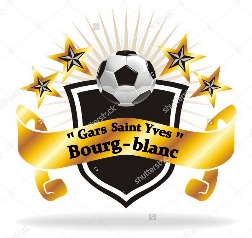 Responsable  technique :   maxime petit 06 77 08 18 28 catégorie  U12 – U13   christophe  le jeune 06 24 79 50 55                                       mickael  le bozec  06 84 61 38 56Site  du club :  g-s-y-bourg-blanc.footeo.com                               Catégorie  U12– U13 /         planning de reprise  saison 2018 – 2019 Mercredi 22 aout  2018 Mercredi  29 aout  2018Mercredi  05 septembre   2018Entraînement de  15h à 16h30 Entraînement de 15h  à 16h30 Entraînement de  15h  à 16h30Vendredi 24 aout  2018 Vendredi 31 aout  2018Vendredi 07 septembre  2018Entraînement de  17h45 à 19h Entraînement de  17h45 à 19hEntraînement de  17h45 à 19hSamedi  25 aout  2018Samedi 01 septembre   2018Samedi 08 septembre   2018Entrainement de  13h30  à 16h Matchs amicaux  pour les 2 équipes   Tournoi  Copa breiz  à gouesnou     Plaisir -  formation  -  compétition Je  m’entraîne  comme  je  joue  le  week-end …Veuillez  arriver  10 mn  avant le début  de la séance  Prévoir sa gourde d’eau  Je  dépose  mon sac  de  foot au vestiaire Consulter  le site du club avant chaque séance   Veuillez  arriver  10 mn  avant le début  de la séance  Prévoir sa gourde d’eau  Je  dépose  mon sac  de  foot au vestiaire Consulter  le site du club avant chaque séance     Plaisir -  formation  -  compétition Je  m’entraîne  comme  je  joue  le  week-end …Mercredi 12 septembre 2018Vendredi 14 septembre 2018   Plaisir -  formation  -  compétition Je  m’entraîne  comme  je  joue  le  week-end …Entraînement de  15h  à 16h30 Entrainement de 17h45 à 19h  Plaisir -  formation  -  compétition Je  m’entraîne  comme  je  joue  le  week-end …                                                                              Samedi  15 septembre 2018                                                                               Samedi  15 septembre 2018                                                                               Samedi  15 septembre 2018                                                                Match de  brassage  pour les  2  équipes                                                                 Match de  brassage  pour les  2  équipes                                                                 Match de  brassage  pour les  2  équipes  